Приложение к рабочей программе 8 класса:При изучении темы «Графики и функции» в разделе алгебры необходимо, чтобы ученики умели «читать» график, знали и различали различные графики.При изучении темы  «Многоугольники» в разделе геометрии обратить внимание  на развитие знаний о свойствах различных фигур и их комбинации.Систематически использовать работу с текстом. Учить составлять конспект. Учить проводить логические обоснования и доказательства математических утверждений.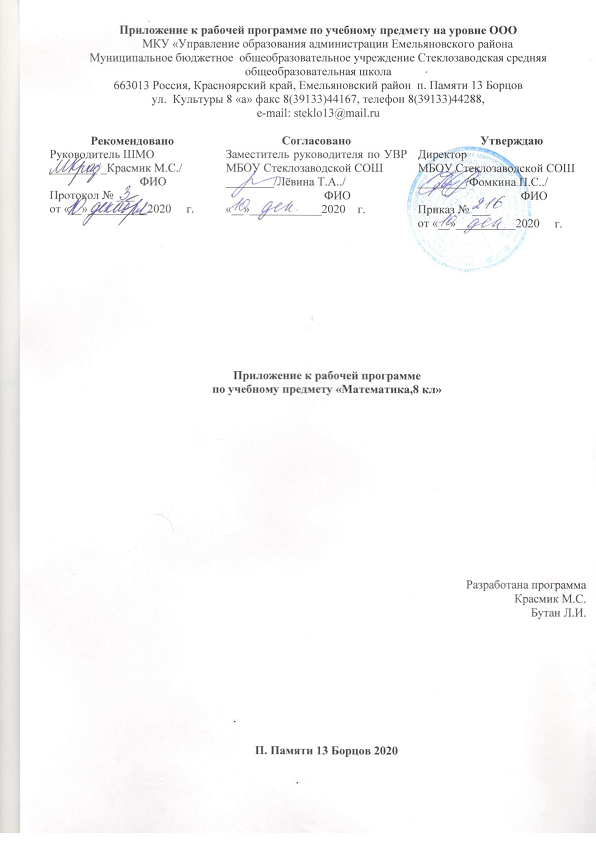 